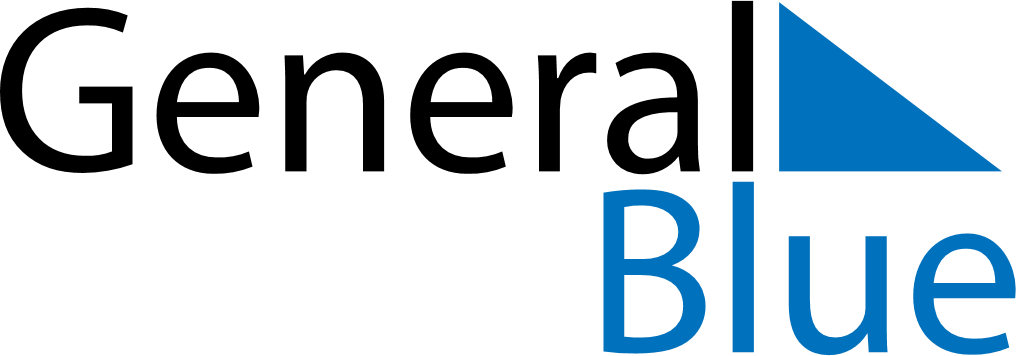 June 1601June 1601June 1601June 1601June 1601SundayMondayTuesdayWednesdayThursdayFridaySaturday123456789101112131415161718192021222324252627282930